Practice with adjectives and articlesSer = ____________Yo________	_____Tú________	_____Él/ella/Ud_______Translate these sentences to español.  Follow the instructions for finding the parts of speech to put the parts in the correct order.  Make sure your adjectives match in gender.Example:  I am a tall, disorganized, and ugly woman. _______ ________ ____ ________ _________, __________, y ________.subject		verb	       art.         noun		adj.		adj.		      adj.1.   I am a short, dark-haired, and fat man._______ ________ ____ ________ _________, __________, y ________.subject		verb	       art.         noun		adj.		adj.		      adj.2.   I am an extroverted, silly, and friendly girl._______ ________ ____ ________ _________, __________, y ________.subject		verb	       art.         noun		adj.		adj.		      adj.3.   You are a strong, serious, and shy boy._______ ________ ____ ________ _________, __________, y ________.subject		verb	       art.         noun		adj.		adj.		      adj.4.   You are a popular, pretty, and athletic girl._______ ________ ____ ________ _________, __________, y ________.subject		verb	       art.         noun		adj.		adj.		      adj.5.  José is a skinny, generous, and intelligent boy._______ ________ ____ ________ _________, __________, e ________.subject		verb	       art.         noun		adj.		adj.		      adj.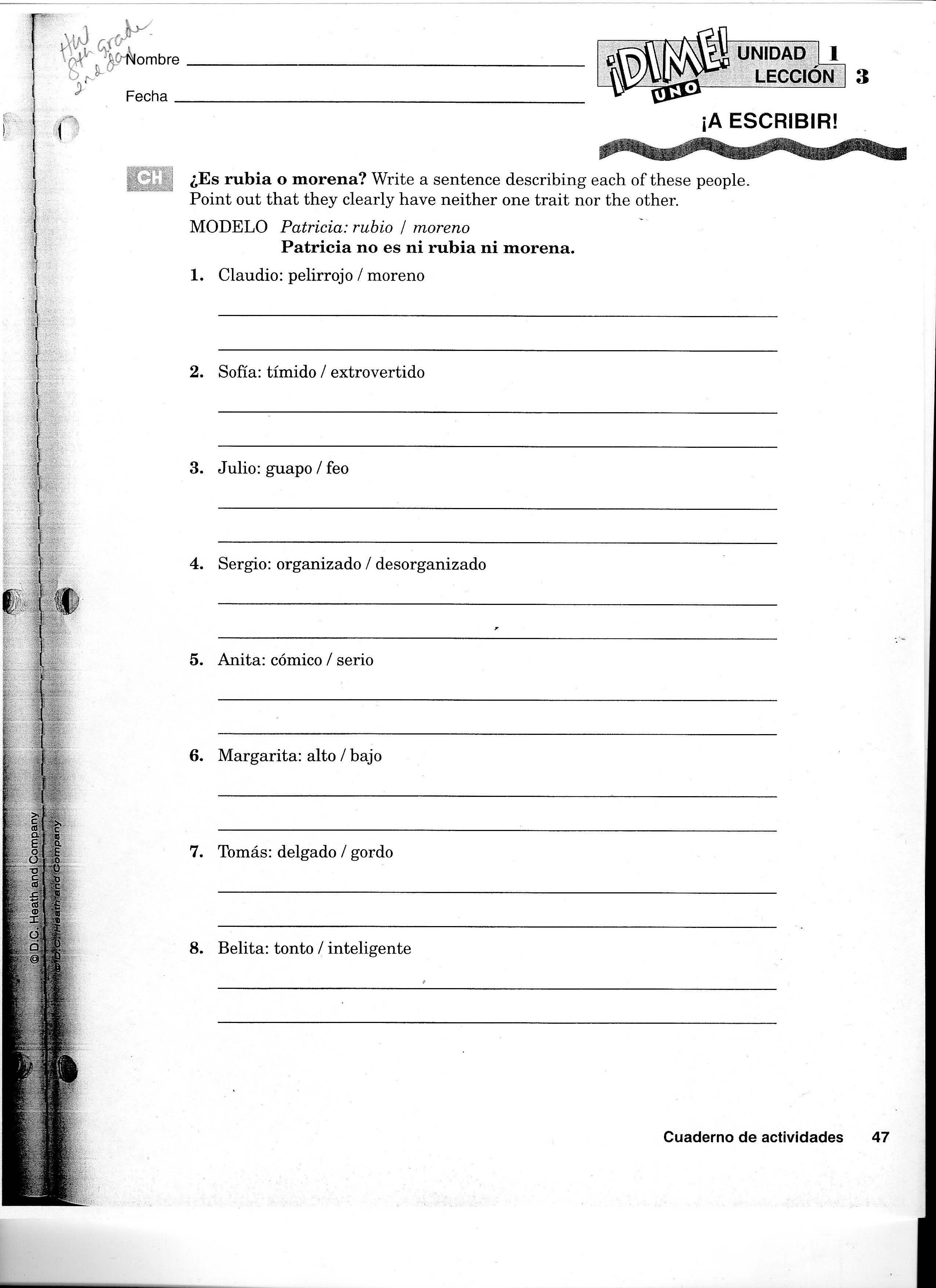 